ACTIVIDAD 1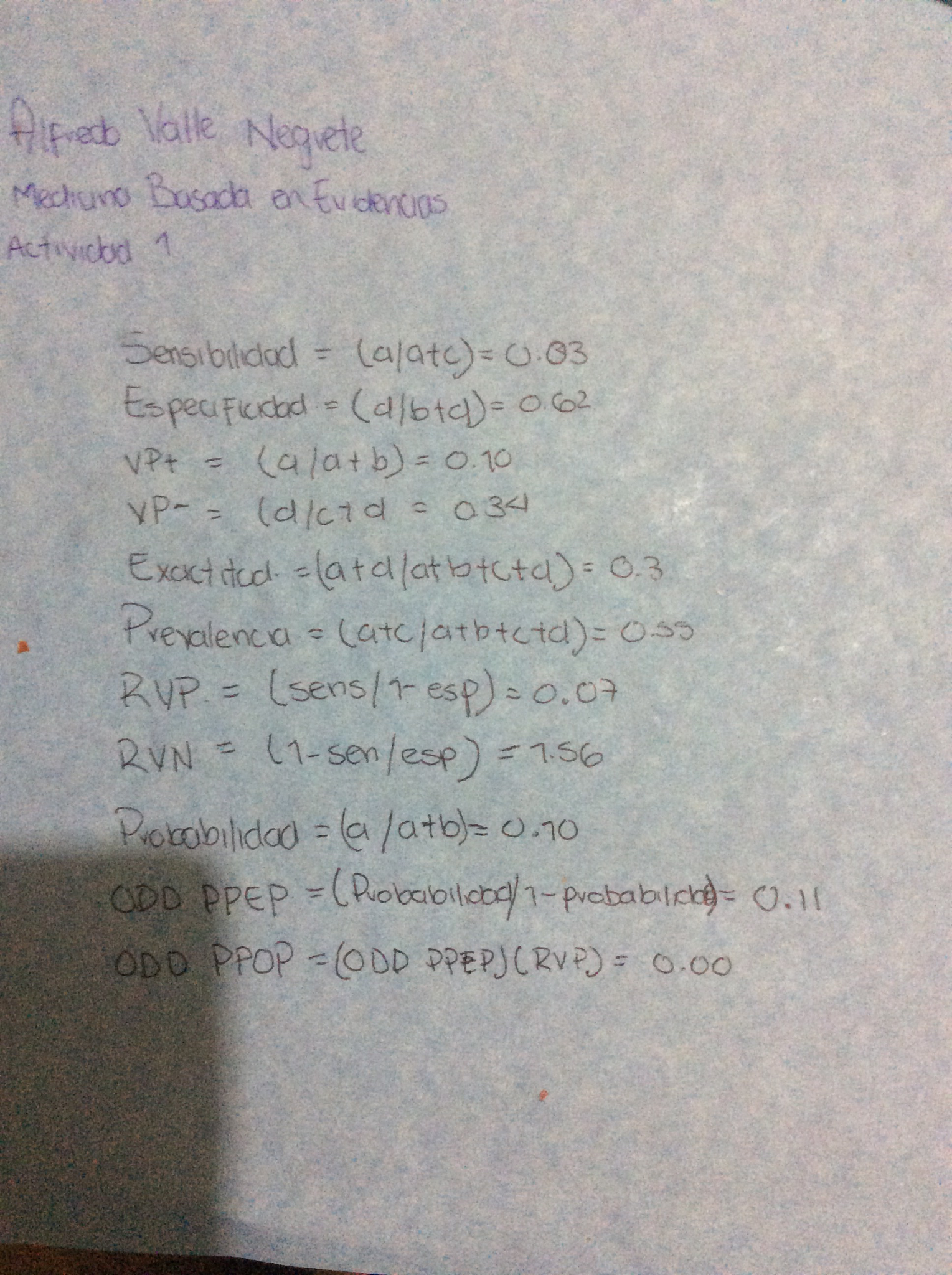 